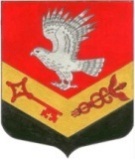 МУНИЦИПАЛЬНОЕ ОБРАЗОВАНИЕ«ЗАНЕВСКОЕ ГОРОДСКОЕ ПОСЕЛЕНИЕ»ВСЕВОЛОЖСКОГО МУНИЦИПАЛЬНОГО РАЙОНАЛЕНИНГРАДСКОЙ ОБЛАСТИСОВЕТ ДЕПУТАТОВ ТРЕТЬЕГО СОЗЫВАРЕШЕНИЕ22.03.2019 г.                                                                                                                  № 17 гп. Янино-1О Порядке возмещения затрат, связанных с исполнением старостой сельского населенного пункта МО «Заневское городское поселение» полномочийВ соответствии с Федеральным законом от 06.10.2003 № 131-ФЗ «Об общих принципах организации местного самоуправления в Российской Федерации», областным законом от 28.12.2018 № 147-оз «О старостах сельских населенных пунктов Ленинградской области и содействии участию населения в осуществлении местного самоуправления в иных формах на частях территорий муниципальных образований Ленинградской области», уставом муниципального образования «Заневское городское поселение», совет депутатов принял РЕШЕНИЕ:1. Утвердить прилагаемый Порядок возмещения затрат, связанных с исполнением старостой сельского населенного пункта муниципального образования «Заневское городское поселение» Всеволожского муниципального района Ленинградской области полномочий.2. Опубликовать настоящее решение в газете «Заневский вестник».3. Решение вступает в силу после дня его  опубликования.4. Контроль над исполнением данного решения возложить на постоянно действующую депутатскую комиссию по здравоохранению, социальной политике, физической культуре, спорту, культуре и молодежной политике. Глава муниципального образования			         	В.Е. Кондратьев  Приложение 1к решению совета депутатовот22.03.2019 г. № 6Порядоквозмещения затрат, связанных с исполнением старостойсельского населенного пункта муниципального образования«Заневское городское поселение» Всеволожского муниципального районаЛенинградской области полномочийСтатья 1. Содержание и размер компенсационных расходов, связанных с осуществлением полномочий старостойСтаросте за счет средств бюджета муниципального образования «Заневское городское поселение» Всеволожского муниципального района Ленинградской области (далее – муниципальное образование)  возмещаются следующие расходы, связанные с осуществлением полномочий старосты:транспортные расходы;дополнительные расходы, связанные с осуществлением полномочий старосты.К транспортным расходам относятся расходы, связанные с проездом старосты, к месту проведения заседания совета депутатов муниципального образования (далее – совет депутатов), иных мероприятий, связанных с осуществлением полномочий старосты, участником которых он является, и обратно транспортом общего пользования (кроме такси), личным транспортом (расходы на приобретение топлива).Транспортные расходы старосты при использовании им транспорта общего пользования (кроме такси) компенсируются по фактическим затратам в полном объеме.Транспортные расходы старосты при использовании им личного транспорта (расходы на приобретение топлива) компенсируются за дни участия старосты на заседаниях совета депутатов, иных мероприятиях, связанных с осуществлением полномочий старосты, участником которых он является,  по фактическим затратам, но не более суммы, определяемой из расчета стоимости 40 литров топлива в месяц.Под личным транспортом понимается принадлежащие на праве собственности старосте или членам его семьи (супруге, детям, родителям) транспортное средство.3. К дополнительным расходам, связанным с осуществлением деятельности старосты, относятся расходы на приобретение канцелярских товаров, расходных материалов к оргтехнике, по оплате услуг сотовой и  почтовой связи, копирования, печати, фотографии. Дополнительные расходы старосты компенсируются по фактическим затратам, но не более 5000 рублей в месяц.4. Предельно допустимые суммы расходов, связанные с осуществлением деятельности старосты:  Статья 2.  Порядок представления компенсации расходов, связанных с осуществлением полномочий старостой Для компенсации расходов, связанных с осуществлением полномочий старосты, староста ежеквартально не позднее 5 рабочих дней по окончанию отчетного квартала направляет в адрес главы администрации заявление о компенсации расходов, связанных с осуществлением полномочий старосты, в котором указывается вид и период понесенных расходов, мероприятие, в связи с которым возникли расходы и реквизиты счета для перевода компенсации (в случае, если компенсация осуществляется по безналичному расчету) и  ежеквартальный отчет по форме согласно приложению к настоящему Порядку. К заявлению о компенсации расходов, связанных с осуществлением своих полномочий, староста прилагает документы, подтверждающие соответствующие расходы.Для подтверждения транспортных расходов прилагаются следующие документы:в случае поездки на общественном транспорте: проездной документ, билет;чек контрольно-кассовой техники или другой документ, подтверждающий произведенную оплату перевозки общественным транспортом слип, чек электронного терминала (при проведении операции с использованием банковской карты);в случае использования личного транспортного средства:1) чек контрольно - кассовой техники или другой документ, подтверждающий приобретение топлива; слип, чек электронного терминала (при проведении операции с использованием банковской карты);2) копию свидетельства о регистрации транспортного средства;3) документ, подтверждающий родство (при использовании транспорта члена семьи старосты).Для подтверждения дополнительных расходов, связанных с осуществлением полномочий старосты, прилагаются следующие документы:документы, подтверждающие перечень приобретенных канцелярских товаров, расходных материалов к оргтехнике и их оплату (товарный чек, чек контрольно-кассовой машины, счет, договор и т.п.);квитанция об оплате услуг сотовой и почтовой связи;чек контрольно-кассовой техники или другой документ, подтверждающий произведенную оплату за приобретение топлива при использовании личного автомобильного транспорта;слип, чек электронного терминала при проведении операции с использованием банковской карты;Староста несет ответственность за достоверность сведений, излагаемых в заявлении о компенсации расходов, связанных с осуществлением полномочий старосты, и в прилагаемых к нему документах.Расходы, связанные с осуществлением полномочий старосты, подлежат компенсации в течение 30 дней с момента утверждения отчета по  компенсационным расходам главой администрации.Заявление о компенсации расходов, связанных с осуществлением полномочий старосты удовлетворению не подлежит в случае несоблюдения старостой требований настоящей статьи Положения.В случае отказа в удовлетворении заявления о компенсации расходов, связанных с осуществлением полномочий старосты глава администрации в течение 30 дней с момента поступления такого заявления направляет в адрес старосты мотивированное письмо об отказе в компенсации расходов.Статья 3.  Контроль за компенсационными расходами, связанными с осуществлением полномочий старостой1. Контроль за компенсационными расходами, связанными с осуществлением полномочий старостой, осуществляет администрация. 2. Проверка ежеквартальных отчетов по  компенсационным расходам, связанным с осуществлением полномочий старосты осуществляется сектором организационной и социальной работы администрации в течение 10 дней с момента поступления  документов в администрацию.3. После проведения проверки отчет по компенсационным расходам, связанным с осуществлением полномочий старосты, направляется главе администрации для утверждения.5Приложение 1к Порядку возмещения затрат, связанных с исполнением старостойсельского населенного пункта муниципального образования«Заневское городское поселение» полномочийФОРМАпредоставления ежеквартальных отчетов по  компенсационным расходам, связанным с осуществлением полномочий старосты муниципального образования «Заневское городское поселение» Всеволожского муниципального района Ленинградской областиРасходы:Расходы:Расходы:Расходы:Расходы:Расходы:транспортныеприобретение канцелярских товаровприобретение расходных материалов к оргтехникеуслуги сотовой связиуслуги почтовой связи копирования, печати, фотографиине более 40 литров топлива в месяцне более 1500 рублей в месяц при пользовании общественным транспортом Не более чем на 2000 рублей в месяцНе более чем на 1500 рублей в месяцНе более чем на 200 рублей в месяцНе более чем на 300 рублей в месяцНе более чем на 1000 рублей в месяц№ п/пНаименование  мероприятияДата проведенияМесто проведенияРасходыРасходыРасходыРасходыРасходыРасходы№ п/пНаименование  мероприятияДата проведенияМесто проведениятранспортныеприобретение канцелярских товаровприобретение расходных материалов к оргтехникеуслуги сотовой связиуслуги почтовой связи копирования, печати, фотографии№ п/пНаименование  мероприятияДата проведенияМесто проведенияНормативыНормативыНормативыНормативыНормативыНормативы№ п/пНаименование  мероприятияДата проведенияМесто проведенияне более 40 литров топлива в месяц,не более 1500 рублей в месяц при пользовании общественного транспортаНе более чем на 2000 рублей в месяцНе более чем на 1500 рублей в месяцНе более чем на 200 рублей в месяцНе более чем на 300 рублей в месяцНе более чем на 1000 рублей в месяц1.2.…